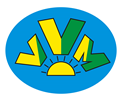 MOKINIŲ, GYVENANČIŲ NE MOKYKLOS APTARNAVIMO TERITORIJOJE IR  KVIEČIAMŲ MOKYTIS   VILNIAUS VIRŠULIŠKIŲ MOKYKLOS 1-OJE KLASĖJE, SĄRAŠASEil. Nr.Prašymo Reg. Nr.Asmens, pageidaujančio mokytis, vardas ir pavardėPriėmimo komisijos posėdžio nutarimas13411SAULIUS DZIKEVIČIUSPRIIMTAS14209OSKARAS ZEMECKASPRIIMTAS7344VIKTORIJA KOŽEMIAKINAPRIIMTA10007VILIJA MARGANAVIČIŪTĖPRIIMTA270MEDA POLITIKAITĖPRIIMTA1070KAMILĖ BALČIŪTĖPRIIMTA1654GODA GEIGAITĖPRIIMTA3294MATAS KUBLICKASPRIIMTAS6260MIGLĖ RIMKUTĖPRIIMTA8269LUKRECIJA TATORYTEPRIIMTA8442RĖJUS KUČIAUSKASPRIIMTAS10031AUGUSTAS MIKUTAVIČIUSPRIIMTAS11081LUKAS LATVĖNASPRIIMTAS11143AUSTĖJA JONAUSKAITĖPRIIMTA11658SOFIJA BRUKŠTUTĖPRIIMTA11660AKVILINA BRUKŠTUTĖPRIIMTA14242PAULINA TORBEJEVAPRIIMTA13809ELIGIJUS MERLIŪNASPRIIMTAS196DŽIUGAS KAZLAUSKASPRIIMTAS1058MELITA SIMONAITYTĖPRIIMTA1115MATAS DOVILTISPRIIMTAS2059ULIJONA KULIONYTĖPRIIMTA2440MĖTA GRINIŪTĖPRIIMTA2724TOMA BARTKUTĖPRIIMTA3239GABRIELIUS MECHPRIIMTAS3280AGNESA LEVANDOVSKAPRIIMTA3732GYTIS MASELSKISPRIIMTAS3983EMILIJUS BLUDOVPRIIMTAS4176DAMILIS STEPONAVIČIUSPRIIMTAS4310ALEKSEJ DUBOVPRIIMTAS4588KAJUS GEDVILASPRIIMTAS5296EDILIJA MARCINKEVIČIŪTĖPRIIMTA6396LIEPA DAUKŠAITĖPRIIMTA6438JOKŪBAS POCEVIČIUSPRIIMTAS6558MATAS KOVALKOVASPRIIMTAS6896NEIDAS STEPONAVIČIUSPRIIMTAS7020EMILIJA NAVICKAITĖPRIIMTA7509AUGUSTAS RAVINSKASPRIIMTAS5043JONĖ BISLYTĖPRIIMTA8111MILANA JERIOMINAPRIIMTA8170ARNAS KARULAITISPRIIMTAS8272GABRIELE LUNA GUREVIČIŪTĖPRIIMTA8482OSKARAS BOMBLAUSKASPRIIMTAS8484JOKŪBAS KAŠKEVIČIUSPRIIMTAS9566AUSTĖJA ZAPASNYKAITĖPRIIMTA1503LIUCIJA RAGAIŠYTĖPRIIMTA14915LĖJA KORNELIJA KAVALIAUSKAITĖPRIIMTA582AUSTĖJA TVERIJONAITĖPRIIMTA15629IGNAS JACEVIČIUSPRIIMTAS5796ŽYGINTA PETRAUSKAITĖPRIIMTA4940VIKTORIJA IVANOVAPRIIMTA8348NOJUS STEIBLYSPRIIMTAS5650SOFIJA APRUBAITĖPRIIMTA12370MINGAILĖ MAKOVSKYTĖPRIIMTA14124AUSTĖJA SARGELYTĖPRIIMTA